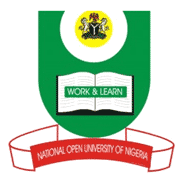 NATIONAL OPEN UNIVERSITY OF NIGERIA14-16 AHMADU BELLO WAY, VICTORIA ISLAND LAGOSMARCH/APRIL 2016 EXAMINATION			SCHOOL OF SCIENCE AND TECHNOLOGYCOURSE CODE: 			CIT465COURSE TITLE: 			Network AdministrationTime: 					2 Hours Instruction: Answer any Four (4) questions. 1a.	Write short note on “Ping and traceroute”.	 [71/2  marks]1b.	Simply differentiate between the goals of  ” fault management” and “security 	management” within the conceptual areas of ISO Network Management Model.             [10 marks]2a.	What is meant by Network Address Translation and its main purpose?	[71/2 marks]2b	What are the three (3) essential requirements that the TCP/IP protocol must support.	 	[10 marks]3a.	Differentiate between the Star and Mesh types of Topology.	[71/2  marks]3b.	Differentiate between the two (2) main Categories of Networks.	[10 marks]4a.	Write short note on Class “C” legacy networks.	[71/2 marks]4b.	State with at list two examples each the threats that can compromise the system.		[10 marks]5a.	Write short note on Class “B” legacy networks.	[71/2 marks]5b.	Discuss network simulator and give three examples.	[10 marks]6a.	Discuss System configuration policy.		[71/2 marks]6b.	Discuss any five (5) challenges of system administration?	[10 marks]